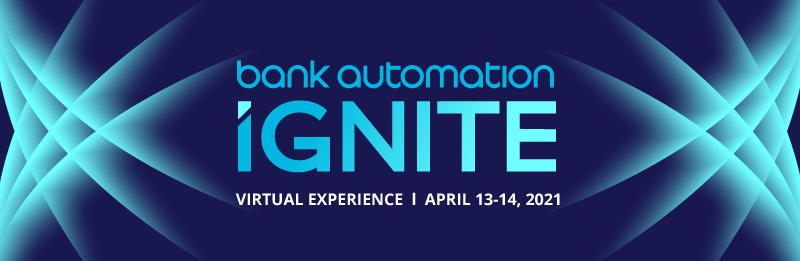 Virtual Booth Materials *Company name:Subtitle (max. 75 characters. Can be a catchy phrase to get your virtual booth more views):Website URL:Facebook URL:Twitter handle (e.g. @brellanetwork): Facebook URL:Description (can include hyperlinks):Embeddable linksPlease note! The links that you provide need to be in embeddable format. They can’t be regular URL links. Otherwise they won’t work. The images, videos and presentations need to be, indeed, links, not file attachments.Videos that you want to add in your booth:Images that you want to add in your booth:Presentation links that you want to add in your booth: